OBAVIJEST O POČETKU NASTAVENastava u školskoj 2015./2016. godini počinje u ponedjeljak  7.rujna 2015. god. prema sljedećem rasporedu: A smjena:  2.ae,   3.abcd,  5.abe, 6.ab, 7.ab,  8ab   u 8 sati B smjena: 5.cd, 6.cd, 7.cde, 8cd   u 14 sati2.cd, 4abcd    u 14.45 sati (7.9. – IZNIMNO    u 14 sati)(A i B smjena se izmjenjuju svakog tjedna. Osim prvog dana učenicima 2. 3. i 4. razreda   početak nastave u popodnevnoj smjeni je u 14.45 sati.)MEĐUSMJENA-   1.abcde,   2.b   u 11.30 sati Prvi nastavni dan (u 11.30h) u školskom vrtu održat će se svečana priredba za doček prvaša, na koju su pozvani i roditelji, a djeca ne trebaju nositi knjige.Svima želimo uspješan i sretan početak nove školske godine!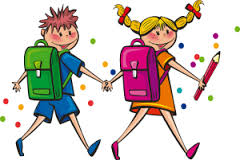 